POLYMy name is Poly and I am 11 years old. I am not very tall, but I am slim. I have an oval face, hazel eyes and a tiny nose. I have got long blond hair.  I am a cheerful girl who sometimes can get really edgy, especially when somebody offends me. I can be very courageous and rarely stubborn.    I like playing basketball and I am very good at this.	  I like playing volleyball too.  I also like swimming and I like playing the piano.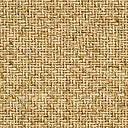 